Opis przedmiotu zamówienia Wykonanie i dostawa materiałów promocyjnych na potrzeby udziału w cyklicznym wydarzeniu – Dni Otwarte Funduszy Europejskich w ramach Funduszy Europejskich dla Mazowsza 2021-2027 (FEM 2021-2027) Przedmiot zamówieniaPrzedmiotem zamówienia jest wykonanie i dostawa materiałów promocyjnych na potrzeby udziału w cyklicznym wydarzeniu –Dni Otwarte Funduszy Europejskich w ramach Funduszy Europejskich dla Mazowsza 2021-2027 (FEM 2021-2027)II.	Cele realizacji zamówieniaPromowanie Funduszy Europejskich dla Mazowsza 2021-2027 podczas Dni Otwartych Funduszy Europejskich 2024.zwiększenie rozpoznawalności marki Fundusze Europejskie,poprawienie odbioru i komunikatywności przekazów dotyczących Funduszy Europejskich.Zakres i termin zamówieniaZakresem przedmiotu zamówienia są materiały informacyjno-promocyjne oraz ich dostawa do siedziby Zamawiającego w Warszawie zgodnie z zapisami VII pkt.6 Założenia przedstawione w zamówieniu są minimalne. Każdy projekt musi być dostosowany do formy/ założenia/ przeznaczenia wyodrębnionego szczegółowo w niniejszej specyfikacji.Po zawarciu umowy Wykonawca każdorazowo dostarczy/ przekaże do wyboru i akceptacji Zamawiającego:wzory materiałów informacyjno-promocyjnych - maksymalnie w ciągu 5 dni roboczych po zawarciu umowy,wizualizacje projektów – sposób obrendowania każdego materiału informacyjno-promocyjnego w formie elektronicznej lub w formie wydruków,Po zawarciu umowy, maksymalnie w ciągu 3 dni roboczych, Wykonawca przygotuje i przedstawi do akceptacji Zamawiającego harmonogram realizacji zamówienia opracowany zgodnie z preferencjami i wymaganiami Zamawiającego i obejmujący wszystkie etapy prac oraz cały asortyment przedmiotu zamówienia.Termin realizacji zamówienia: 40 dni roboczych od dnia podpisania umowy.IV. Proces akceptacji projektów i produkcjiWszystkie informacje dotyczące rodzaju oznakowania, wielkości czcionki, koloru nadruku, koloru asortymentu itp., będą ustalane z Zamawiającym na etapie projektowania i akceptacji projektów.Proces produkcyjny będzie wykonywany na podstawie harmonogramu realizacji zamówienia. Harmonogram realizacji zamówienia musi być przygotowany przez Wykonawcę oraz zaakceptowany przez Zamawiającego i stanowić będzie podstawę do egzekwowania przez Zamawiającego terminowej realizacji przedmiotu Umowy.Harmonogram realizacji zamówienia musi być dostarczony/ przekazany przez Wykonawcę maksymalnie w ciągu 3 dni roboczych od zawarcia Umowy. Dokument obejmować będzie wszystkie etapy realizacji przedmiotu Umowy. Terminy wskazane w harmonogramie realizacji zamówienia wymagają akceptacji Zamawiającego i uwzględniają następujące etapy produkcyjne:wzory materiałów informacyjno-promocyjnych – Wykonawca maksymalnie w ciągu 5 dni roboczych od zawarcia Umowy przedstawi/ dostarczy Zamawiającemu wzór każdego materiału informacyjno-promocyjnego, który musi być zgodny ze specyfikacją techniczną niniejszego przedmiotu zamówienia. Proces akceptacji wzorów materiałów informacyjno-promocyjnych będzie następował drogą e-mail’ową lub bezpośrednią (spotkanie robocze). Zamawiający nie zwraca otrzymanych próbek/ wzorów.wizualizacja projektów – Wykonawca po uzyskaniu akceptacji wzoru materiału informacyjno-promocyjnego sukcesywnie prześle/ przedstawi Zamawiającemu wizualizację projektu materiału informacyjno-promocyjnego z oznakowaniem.akceptacja wizualizacji projektów z oznakowaniem/ akceptacja proof’ów – akceptacja wizualizacji projektów oraz proof’ów będzie stanowić dla Wykonawcy podstawę do rozpoczęcia produkcji. Proces akceptacji wizualizacji projektów oraz proof’ów będzie następował drogą e-mail’ową.produkcja i dostawa – do produkcji przedmiotu zamówienia Wykonawca musi przystąpić niezwłocznie po otrzymaniu od Zamawiającego akceptacji wizualizacji projektu/ projektów materiałów informacyjno-promocyjnych. wady i uszkodzenia asortymentu – w ciągu 5 dni roboczych od dnia otrzymania całości każdej dostawy Zamawiający dokona odbioru jakościowego i ilościowego dostarczonego asortymentu, stanowiącego przedmiot umowy. W przypadku stwierdzenia braków, wad, uszkodzeń lub stwierdzenia niezgodności dostarczonego przedmiotu zamówienia z zaakceptowanymi wizualizacjami projektów/akceptacjami proof’ów przez Zamawiającego, Wykonawca zobowiązuje się w ciągu maksymalnie 2 dni roboczych odebrać wadliwe materiały informacyjno-promocyjne na własny koszt i ryzyko, zniszczyć wadliwe egzemplarze i w ciągu maksymalnie 10dni roboczych dostarczyć do siedziby Mazowieckiej Jednostki Wdrażania Programów Unijnych, nowy wolny od wad materiał informacyjno-promocyjny.W przypadku, gdy wg sugestii Wykonawcy, konieczne jest jeszcze wykonanie próbki z nadrukiem, Jakie proofy? Zamawiający dopuszcza taką formę akceptacji wzoru. W takiej sytuacji wykonanie  proof’ów nadal jest obowiązkiem Wykonawcy, a za termin akceptacji materiału informacyjno-promocyjnego Zamawiający uznaje moment akceptacji próbki. Próbki muszą być wykonane w ilości 2 kompletów, przy czym jeden komplet zostaje u Wykonawcy jako wzór, natomiast drugi jest przekazany Zamawiającemu. Akceptacja próbki następuje poprzez e-mailowe potwierdzenie tego faktu.Wytyczne odnośnie logotypów oraz oznakowania, mogą ulec zmianie, jedynie do momentu uzyskania akceptacji projektu od Zamawiającego. Ewentualne zmiany w zapisach nie wpłyną jednak na zmianę istotnych warunków zamówienia. Za błędy  w materiałach informacyjno-promocyjnych wyłączną odpowiedzialność ponosi Wykonawca, który zobowiązany jest do wykonania i wprowadzenia stosownych korekt (np. redakcyjna, techniczna, graficzna, językowa- ortograficzna, literowa, gramatyczna i interpunkcyjna. Specyfikacja techniczna przedmiotu zamówienia*UWAGA:	Wszystkie nadruki/ znakowania muszą być wykonane zgodnie z zapisami pkt VI, 5.Zamieszczone poniżej zdjęcia są jedynie przykładem graficznym i nie stanowią obligatoryjnego wzoru.1.Pasek do bagażuLornetka turystycznaParasol składanyInformacje w sprawie komunikacjiMateriały graficzne oraz wytyczne będą przekazywane drogą elektroniczną.Przez cały czas realizacji zamówienia ostateczna decyzja na temat podejmowanych działań leży po stronie Zamawiającego. Zamawiający w trakcie realizacji zamówienia może dokonywać zmian/ modyfikacji projektów.Każdy materiał informacyjno-promocyjny przed produkcją musi uzyskać ostateczną akceptację Zamawiającego. Akceptacja Zamawiającego jest również warunkiem rozpoczęcia produkcji.Wymagane jest stosowanie wytycznych z zakresu informacji i promocji dotyczących projektów współfinansowanych z funduszy europejskich: https://funduszeuedlamazowsza.eu/zasady-oznaczania-projektow-fundusze-europejskie-dla-mazowsza-2021-2027;                                                                                                               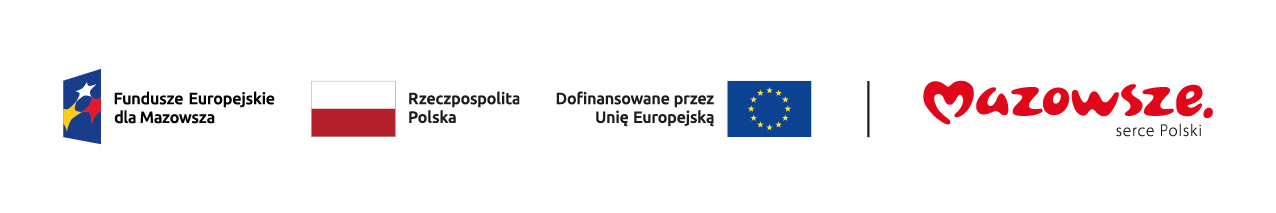 Znakowanie DOFE na każdym materiale promocyjnym: file:///C:/Users/d.obzejta/Desktop/DOFE/DOFE%202023/KIW_DOFE_.pdf  UWAGA : Znakowanie DOFE może ulec zmianie.Wymagania dotyczące logotypów oraz informacji, które będą zamieszczone na materiałach informacyjno-promocyjnych mogą ulec zmianie. Ewentualne zmiany w zapisach nie wpłyną jednak na zmianę istotnych warunków zamówienia oraz na poziom oferowanych cen.Inne wymagania w zakresie realizacji zamówieniaWszystkie projekty muszą mieć uregulowane kwestie majątkowych praw autorskich, które będą przekazane Zamawiającemu bez ograniczeń.Pakowanie winno być wykonane w taki sposób przez Wykonawcę, aby maksymalnie zabezpieczyć materiały informacyjno-promocyjne przed ich ewentualnym uszkodzeniem lub/ i zniszczeniem. Wykonawca winien zastosować pakowanie adekwatne do specyfiki materiałów informacyjno-promocyjnych oraz do środka transportu np. osobne opakowanie, przegródki, wypełniacze itp. Towar uszkodzony lub z wadami zostanie zwrócony Wykonawcy na jego koszt do ponownego wykonania. Każda paczka z materiałami dostarczona do Zamawiającego powinna być zapakowana opcjonalnie: w papier / karton / pudełko oraz oklejona taśmą. Musi również posiadać etykietę z opisem – nazwą materiału informacyjno-promocyjnego, zdjęciem materiału znajdującego się w paczce, ilością w paczce/kartonie i rokiem produkcji. Niewłaściwie oznakowane paczki nie zostaną przyjęte i będą powodem do zwrotu towaru na koszt Wykonawcy.W przypadku, gdy Zamawiający nie określił sposobu pakowania materiałów informacyjno-promocyjnych (ilość sztuk w paczce), Wykonawca zaproponuje wielkość paczek i potwierdzi u Zamawiającego, czy sposób pakowania zostanie zaakceptowany.Paczki zbiorcze nie mogą być cięższe niż 5 kg.Założenia dotyczące pakowania mogą ulec zmianie. Na temat wszelkich zmian Wykonawca zostanie powiadomiony nie później niż na 4 dni robocze przed wykonaniem dostawy.Wykonawca zobowiązany jest zapewnić na koszt własny dostawę i rozładunek materiałów informacyjno-promocyjnych w siedzibie Zamawiającego w Warszawie w miejscu wskazanym przez Zamawiającego.Dostawa i rozładunek nastąpią:w dni robocze (poniedziałek-piątek) w godzinach 8:00-14:00, w miejscu wskazanym przez Zamawiającego.Zamawiający nie zapewnia pomocy i obsługi osobowej do dostawy, rozładunku, rozpakowania materiałów informacyjno-promocyjnych. Wykonawca zobowiązany jest do zapewnienia osoby/ osób do rozładunku transportu, jego przetransportowania do pomieszczeń magazynowych oraz umieszczenia pojedynczych paczek we wskazanym przez Zamawiającego miejscu, np. na regale.Pomieszczenia magazynowe Zamawiającego nie posiadają tzw. rampy. W przypadku, zapakowania materiałów informacyjno-promocyjnych na palety lub w paczki zbiorcze, Wykonawca zobowiązany jest do posiadania odpowiedniego wózka np. widłowego, którym samodzielnie przetransportuje paletę/ palety oraz do ich rozpakowania, rozładunku indywidualnych paczek w magazynie Zamawiającego. Pakowanie materiałów informacyjno-promocyjnych na paletach lub w paczki zbiorcze nie zwalnia Wykonawcy z obowiązku zapakowania materiałów informacyjno-promocyjnych w indywidualne paczki, stosownego opisania ich  i rozpakowania w Magazynie Zamawiającego.W przypadku, gdy usługę transportową realizuje na rzecz Wykonawcy firma zewnętrzna np. firma kurierska/ firma spedycyjna, nie zwalnia to Wykonawcy z obowiązku spełnienia wszystkich powyższych warunków. W przypadku, gdy powyższe warunki nie zostaną spełnione, Zamawiający nie dokona odbioru dostarczonych materiałów informacyjno-promocyjnych, natomiast Wykonawca zobowiązany jest do ponownego, właściwego i zgodnego z powyższymi zapisami dostarczenia materiałów informacyjno-promocyjnych.Zamawiający nie jest pośrednikiem w kwestii ustaleń dot. realizacji dostawy między firmą kurierską/ firmą spedycyjną, a Wykonawcą. Wszelkie niezgodności w dostawie będą wyjaśniane bezpośrednio między firmą kurierską/ firmą spedycyjną, a Wykonawcą. Reklamacje dotyczące takiej dostawy leżą wyłącznie po stronie Wykonawcy i to na nim spoczywa obowiązek zapewnienia właściwej dostawy.Za termin dostawy materiałów informacyjno-promocyjnych rozumie się skuteczne ich dostarczenie do Zamawiającego tj. takie dostarczenie, które nie zostało zakwestionowane przez Zamawiającego.W przypadku, gdy Zamawiający podczas weryfikacji jakościowej oraz ilościowej stwierdzi wady w dostarczonym przedmiocie (maksymalnie 20% otwartej paczki) całość towaru zostanie zwrócona Wykonawcy. Wykonawca na własny koszt odbierze wadliwy towar, uzupełni braki i ponownie dostarczy całość towaru wolnego od wad do siedziby Zamawiającego.W przypadku stwierdzenia błędów w logotypach i zamieszczonych treściach, uszkodzeń lub wad w dostarczonym przedmiocie Umowy, Wykonawca zobowiązuje się w ciągu maksymalnie 2 dni roboczych na własny koszt i ryzyko odebrać wadliwe materiały informacyjno-promocyjne, następnie zniszczyć je i dostarczyć wolny od wad przedmiot Umowy w terminie nieprzekraczającym 10 dni roboczych od powiadomienia przez Zamawiającego o wykrytych wadach.Oznakowanie logotypami (nadruk, grawerowanie, tłoczenie itp. techniki oznakowania) winno być dostosowane do materiału na jakim będzie wykonane i musi spełniać warunek: czytelności, nieścieralności oraz trwałości w połączeniu z materiałem na którym będzie wykonane.Każdy projekt materiałów informacyjno-promocyjnych musi być przekazany Zamawiającemu w plikach otwartych i pdf na nośniku CD/DVD/pendrive/dysk zewnętrzny maksymalnie w ciągu 4 dni od dnia dostarczenia wszystkich prawidłowo wykonanych materiałów informacyjno-promocyjnych.CECHAWYMAGANE PARAMETRYOPIS1.Pasek do bagażu. Personalizowany, poliestrowy pas do bagażu o regulowanej długości. Nadruk sublimacyjny po obu stronach paska Oznakowanie zgodnie z ustaleniami z Zamawiającym. Dopuszcza się różne oznakowania na każdej stronie paska.PLANOWANA TREŚĆ NADRUKULogo  DOFE: 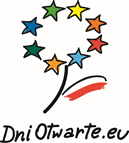 www.funduszeUEdlamazowsza.euUWAGA oznakowanie DOFE może ulec zmianie.Logo RPO: https://www.funduszedlamazowsza.eu/zasady-oznaczania-projektow-fundusze-europejskie-dla-mazowsza-2021-2027/; https://www.funduszeeuropejskie.gov.pl/strony/o-funduszach/fundusze-2021-2027/prawo-i-dokumenty/zasady-komunikacji-fe/; https://mazovia.pl/pl/samorzad/marka-mazowsze; 	POWIERZCHNIA NADRUKUMaksymalna powierzchnia znakowania wynikająca z możliwości technologicznych oraz dostosowana do pola znakowania.Uwaga: znakowania muszą być czytelne, wyraźne i trwałe.KOLOR NADRUKU/TECHNOLOGIA NADRUKUZnakowanie pasku do bagażu:. Na całej długości paska, po obu stronach w pełnym kolorze (full color) metodą DTG lub Full Color lub metodą sublimacji lub metodą druku cyfrowego UV lub termotransfer lub inną trwałą metodą umożliwiającą trwałe i wyraźne nadrukowanie logotypów.Uwaga: technologia i powierzchnia nadruku powinny być tak dobrane, aby nadruk był czytelny, wyraźny i trwały.PROJEKTProjekt musi uzyskać ostateczną akceptację Zamawiającego, która warunkuje rozpoczęcie produkcji.PAKOWANIEPakowanie jednostkowe w folię, pakowanie w kartony zbiorcze po 100 sztuk, na każdym kartonie naklejona etykieta ze zdjęciem, z nazwą przedmiotu, rokiem produkcji oraz ilością.ILOŚĆ1000 szt. / 2000 szt.PRZYKŁADY GRAFICZNE*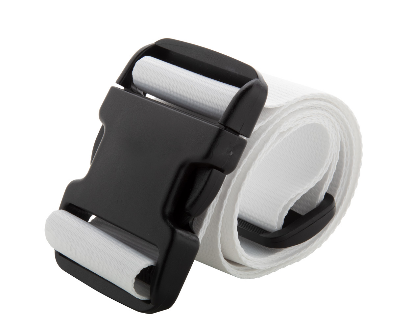 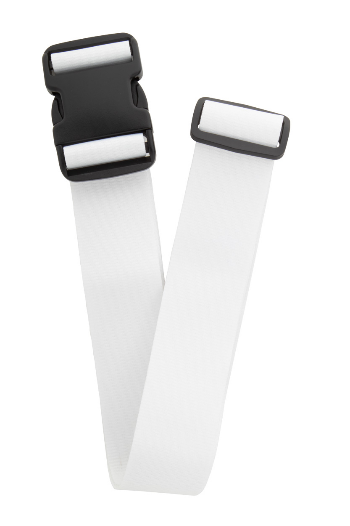 PRZYKŁADY GRAFICZNE*CECHAWYMAGANE PARAMETRYOPISLornetka turystyczna  w pokrowcuWysokiej klasy lornetka turystyczna o minimum 10-krotnym powiększeniu z wysoką optyką. Duża wartość parametru maksymalnej odległości od oka powinna umożliwiać prowadzenie wygodnych obserwacji.Parametry techniczne:Powiększenie [x]: 10Średnica obiektywu [mm]: 25 – 32Pole widzenia liniowe [m/m]: 80-96/1000Źrenica wyjściowa [mm]: 2.5-3.2Wymiary [mm]:  29 x 111 x 105, 34x132x52, 143x115x40 do wyboru ZamawiającegoOdstęp źrenicy: 12 mm- 15 mmMinimalny focus: 7,6 m minimalna odległość ostrzenia: 2 mwodoodporność: takwodoszczelność: 1 m / 30 minutUkład pryzmatów: RoofSzkło optyczne: BaK-7Powłoki: Fully Multi CoatedWaga: 250- 350 gKolor:  czarnyMateriał	: metal, silikonPLANOWANA TREŚĆ NADRUKULogo  DOFE: f; www.funduszeUEdlamazowsza.euUWAGA oznakowanie DOFE może ulec zmianie.Logo RPO: https://www.funduszedlamazowsza.eu/zasady-oznaczania-projektow-fundusze-europejskie-dla-mazowsza-2021-2027/; https://www.funduszeeuropejskie.gov.pl/strony/o-funduszach/fundusze-2021-2027/prawo-i-dokumenty/zasady-komunikacji-fe/; https://mazovia.pl/pl/samorzad/marka-mazowsze; 	POWIERZCHNIA NADRUKUMiejsce nadruku: z przodu lornetki – Logo DOFE – grawer oraz  z przodu na pokrowcu lornetki pozostałe logotypyMaksymalna powierzchnia znakowania wynikająca z możliwości technologicznych oraz dostosowana do pola znakowania.Uwaga: znakowania muszą być czytelne, wyraźne i trwałe.KOLOR NADRUKU/TECHNOLOGIA NADRUKUZnakowanie: Lornetka – na górze lub na okularze lornetki Logo DOFE  (kwiatek  lub kwiatek + napis DniOtwarte .eu) – grawerEtui: jednym miejscu, w pełnym kolorze (full color) metodą DTG lub Full Color lub metodą sublimacji lub metodą druku cyfrowego UV lub termotransfer lub inną trwałą metodą umożliwiającą trwałe i wyraźne nadrukowanie logotypów FEM + www.funduszeUEdlamazowsza.eu)Uwaga: Logotyp może ulec zmianie lub modyfikacji.www.funduszeUEdlamazowsza.euUwaga: technologia i powierzchnia nadruku powinny być tak dobrane, aby nadruk był czytelny, wyraźny i trwały.Jednostkowe oznakowanie na pokrowcu lornetki  – do ustalenia z Zamawiającym.PROJEKTProjekt musi uzyskać ostateczną akceptację Zamawiającego, która warunkuje rozpoczęcie produkcji.PAKOWANIEPakowanie jednostkowe folię , pakowanie w kartony po 100 sztuk, pakowanie zbiorcze, na każdym kartonie naklejona etykieta ze zdjęciem, z nazwą przedmiotu, rokiem produkcji oraz ilością. ILOŚĆ500 szt./100 sztukPRZYKŁADY GRAFICZNE*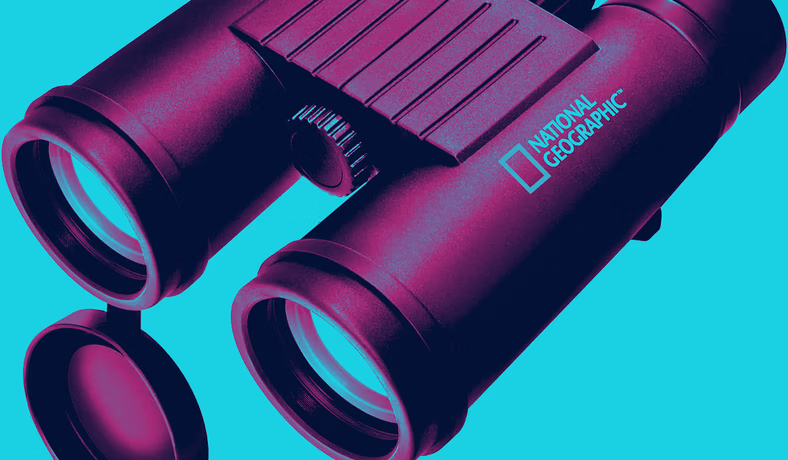 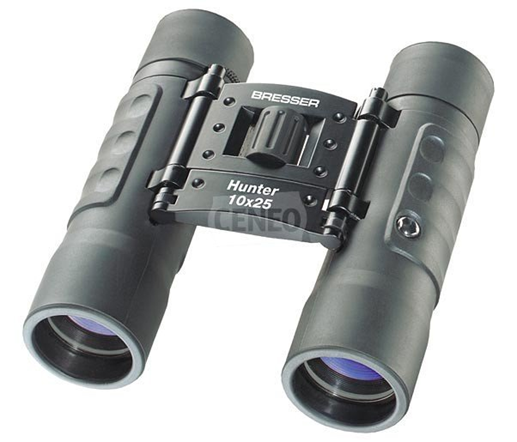 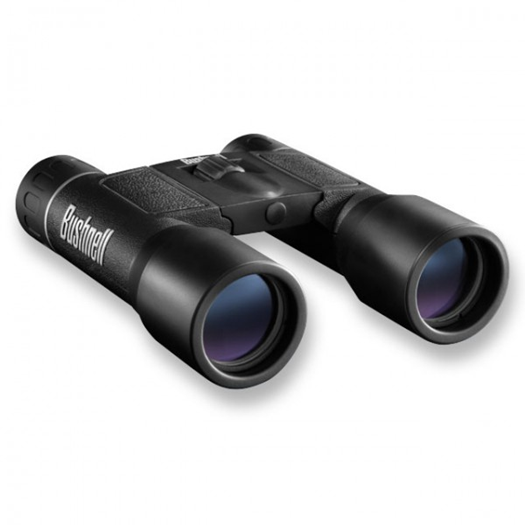 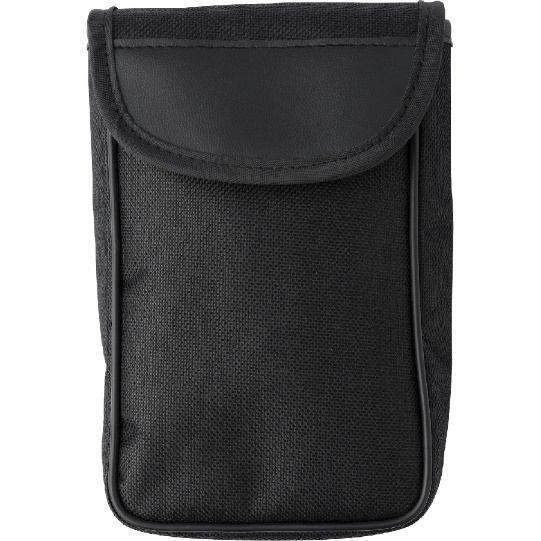 PRZYKŁADY GRAFICZNE*CECHAWYMAGANE PARAMETRYOPISSkładany  parasol przeciwsłoneczny i przeciwdeszczowy (wodoodporny).Opis: Dwa rodzaje parasola: Parasol składany uniwersalny: przeciwdeszczowo - przeciwsłoneczny z filtrem UV UPF50+ Materiał czaszy  z filtrem UV.  Stelaż parasola połączenia stali i włókna fiberglass. Parasolka półautomatyczna - rozkładanie przyciskiem, składanie ręczne rączka parasola typu soft-touch. Materiał z dodatkową powłoką chroniącą przed promieniami UV - współczynnik UPF 50+  zatrzymujący ponad 98% szkodliwych promieni UV.Parasol LED - parasol przeciwsłoneczny i przeciwdeszczowy LED. Dobrze widoczne nocne światło LED do oświetlenia nocnego i kąt obrotu 180 ° przy oświetleniu uchwytu , baterie w zestawie. Mocna i odporna na wiatr 10-kostna rama parasola, wykonana z materiału o dużej gęstości, odpornego na korozję, ze wzmocnioną obróbką kompozytową na połączeniach, elastyczna i wiatr szczelna. Okucia metalowe, wydajna sprężyna ze stali nierdzewnej.Dane techniczneMechanizm półautomatycznyStelaż: min 8 – max 10 ramiennyWiatroodporny - TakOtwarta Średnica - 100 cm (+/- 6 cm) Długość po złożeniu - 30 cm (+/- 6cm)Waga - 390 g (+/- 2-3g.)Materiał - poliester typu pongee lub inny o zbliżonych parametrach jakościowychPasek spinający na rzepRączka parasol składany nr.1.– tworzywo typu  soft-touch lub o zbliżonych parametrach jakościowychRączka parasol LED nr 2. – z wbudowanym oświetleniem LEDPokrowiec - Tak Gwarancja – min. 2 lataKolory: minimum dwa kolory do wyboru Zamawiającego (niebieski, żółty, czerwony, biały, ciemno-zielony, czarny)PLANOWANA TREŚĆ NADRUKULogo  DOFE: www.funduszeUEdlamazowsza.euUWAGA oznakowanie DOFE może ulec zmianie.Logo RPO: https://www.funduszedlamazowsza.eu/zasady-oznaczania-projektow-fundusze-europejskie-dla-mazowsza-2021-2027/; https://www.funduszeeuropejskie.gov.pl/strony/o-funduszach/fundusze-2021-2027/prawo-i-dokumenty/zasady-komunikacji-fe/; https://mazovia.pl/pl/samorzad/marka-mazowsze; 	POWIERZCHNIA NADRUKUMiejsce nadruku: na przodzie parasola szczegóły  do uzgodnienia z ZamawiającymWymiary znakowania:  do uzgodnienia z Zamawiającym Maksymalna powierzchnia znakowania wynikająca z możliwości technologicznych oraz dostosowana do pola znakowania.Uwaga: znakowania muszą być czytelne, wyraźne i trwałe.KOLOR NADRUKU/TECHNOLOGIA NADRUKUZnakowanie:  Logotyp oraz tekst do zamieszczenia z przodu parasola: wersja monochromatyczna lub monochromatyczna w kontrze do ustalenia z Zamawiającym. Logotyp może ulec zmianie lub modyfikacjom.www.funduszeUEdlamazowsza.eu Metka doszyta do pokrowca parasola  z logotypem w formie czteroznaku (pionowo) drukowana sitem, full kolor. Z drugiej stronty metki: informacja egzemplarz bezpłatny i logotyp MJWPU (pionowo) oraz informacja o współfinansowaniu. Rozmiar metki dostosowany do zamieszczonego logotypu, metka wszywana na dłuższym boku pokrowca.Technika znakowania: TampodrukUwaga: technologia i powierzchnia nadruku powinny być tak dobrane, aby nadruk był czytelny, wyraźny i trwały.PROJEKTProjekt musi uzyskać ostateczną akceptację Zamawiającego, która warunkuje rozpoczęcie produkcji.PAKOWANIEPakowanie jednostkowe folię , pakowanie w kartony po 100 sztuk, pakowanie zbiorcze, na każdym kartonie naklejona etykieta ze zdjęciem, z nazwą przedmiotu, rokiem produkcji oraz ilością.ILOŚĆParasol składany uniwersalny 500 szt. /1000 szt.Parasol Led 500 szt. /1000 sztukPRZYKŁADY GRAFICZNE*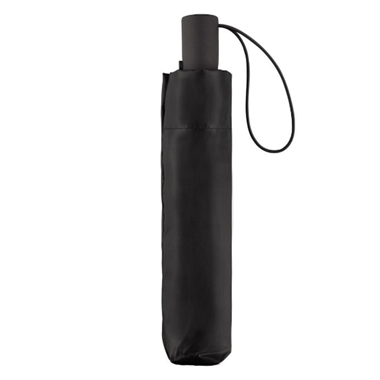 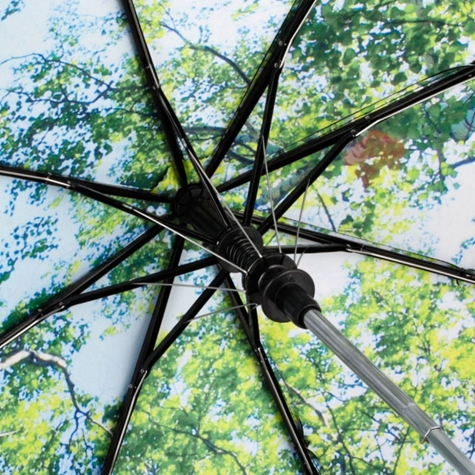 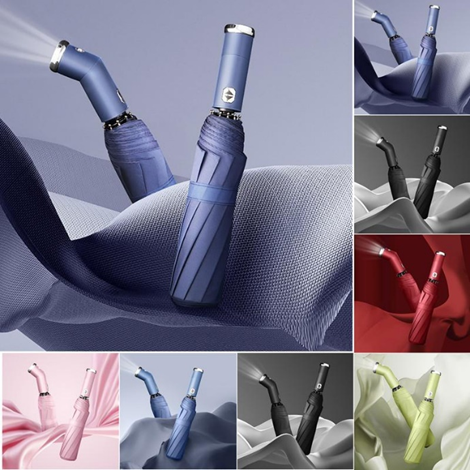 PRZYKŁADY GRAFICZNE*